ПРЕСС-РЕЛИЗ Электронная подпись: атрибут современностиДля удобства и повышения уровня доступности электронных услуг Кадастровая палата выдает любым заинтересованным лицам сертификаты электронной подписи собственного удостоверяющего центра. 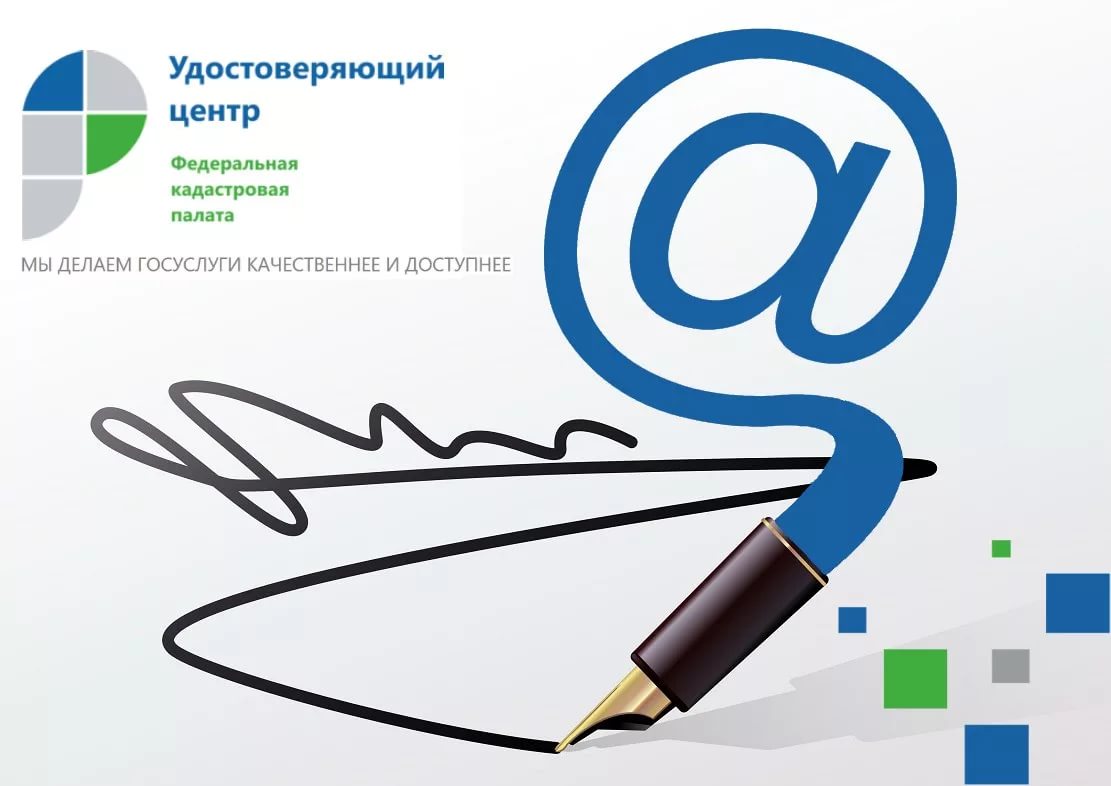 Чтобы получить сертификат усиленной электронной подписи, необходимо сформировать заявку на сайте Удостоверяющего центра https://uc.kadastr.ru/. Далее, с целью удостоверения личности заявителю потребуется посетить офис Кадастровой палаты по адресу: г. Красноярск, ул. Подзолкова, 3, после чего сертификат электронной подписи можно будет скачать на сайте Удостоверяющего центра.Стоимость сертификата усиленной электронной подписи, составляет –                    700 рублей, что ниже цены, сложившейся на рынке. Время изготовления – один рабочий день.  Срок действия – 15 месяцев. Электронная подпись позволяет без потерь времени на визиты в офисы получить услугу или воспользоваться сервисом на портале Росреестра или другого ведомства, находясь дома или на работе. Документ, поданный в режиме онлайн и подписанный электронной подписью, имеет такую же юридическую силу, как и бумажный, который подписан собственноручно. При этом электронная подпись надежно защищена от подделок и создается с использованием криптографических средств, подтвержденных ФСБ РФ. Гарантом подлинности выступает корневой сертификат головного удостоверяющего центра Минкомсвязи.